                                                                     اختبار مادة العلوم الفصل الدراسي الثالث  لعام1444ه ( الدور الأول ).... .     1)                                                                                                                    2)                                                                                                        3)                                                                                              4 )            انتهت الأسئلة مع تمنياتي لكم بالتوفيق  والنجاح                                                                              معلم المادة / نوار العتيبي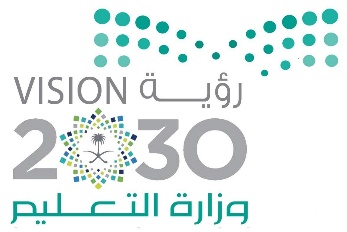 اختبار نهاية الفصل الدراسي الثالث ( الدور الأول) مادة العلوم للصف الرابع ابتدائيللعام الدراسي 1444 ه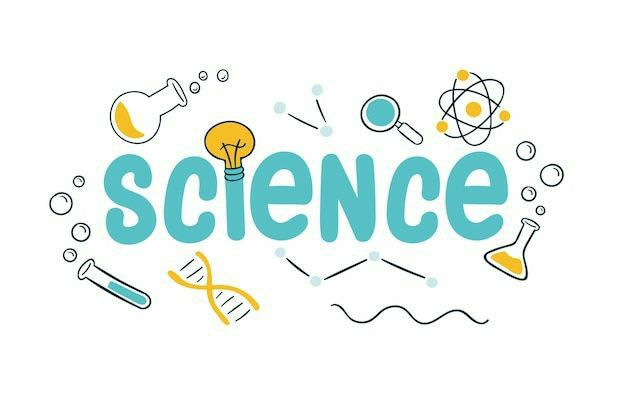 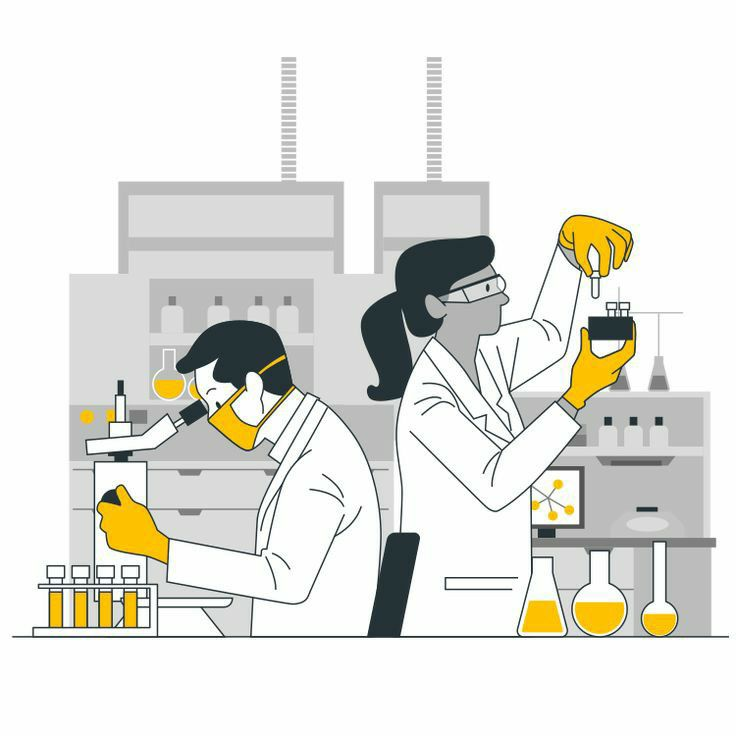 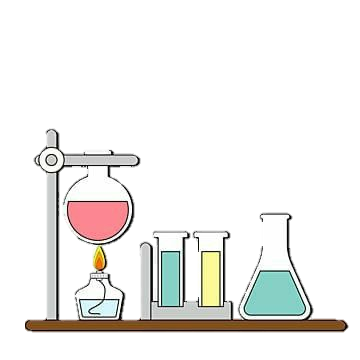 السؤال الأول: اختاري الإجابة الصحيحة في كلا مما يلي: السؤال الثاني:                 أ- ضعي المصطلحات التالية في مكانها المناسب:          (الكهرباء الساكنة  –  الحرارة   –    السرعة    –   التغير الكيميائي    - المخلوط   – الكثافة)1- (............................................) مقدار الكتلة في وحدة حجم واحد.2- (............................................) تغير ينتج عنه مادة جديدة .3- (............................................) تجمع الشحنات الكهربائية على سطح جسم ما .4- (............................................) المسافة التي يقطعها جسم في زمن معين.5- (............................................) مادتان او اكثر تختلطان معاً بحيث تحافظ كل منهما على خصائصها الاصلية.6-(............................................)انتقال الطاقة الحرارية من الجسم الساخن الى الجسم البارد.ب- ضعي علامة (   ) او (   ) امام العبارات التالية: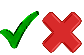 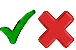 ج- بيني نوع الدائرة الكهربائية في كلاً مما يلي:   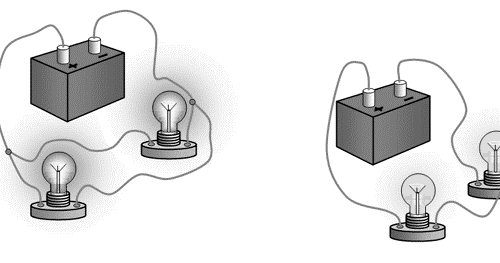                              .......................................                        ...............................................السؤال الثالث: رقمي العمود الاخر بما يناسبه في العمود الأول:انتهت الاسئلةدعواتي لكن بالتوفيق والنجاح المعلمة: أمل الزهرانيالسؤال الأول :-أ ) نضع أشاره (   √  ) عند العبارات الصحيحة وعلامة (  ×  ) عند الخاطئة  :-1- تعتبر السلطة محلول .    2- السوائل الأقل كثافة من الماء تطفو على سطحه .  3- الأقطاب المغناطيسية المتشابهة تتنافر .  4- مساحة المستطيل = الطول × العرض .  5- كلما زاد مقدار القوة ازداد التسارع.  6- الحرارة تنتقل من الأجسام الأدفأ إلى الأجسام الأبرد .  7- الزيت يقلل الاحتكاك بين الأجسام .  8- يحدث البرق بسبب تفريغ الكهرباء الساكنة .  9- عند تسخين السائل يتمدد أكثر ويأخذ حجم أكبر .  10- من طرق فصل المخلوط المغناطيس .  11- يعتمد مقدار الاحتكاك على طبيعة السطوح المتلامسة .  12- عند تحول المادة من حالة إلى أخرى فأن كتلتها لا تتغير .  ب ) أمامك رسمه لدائرة كهربائية تحتاج إلى كتابة البيانات عليها :-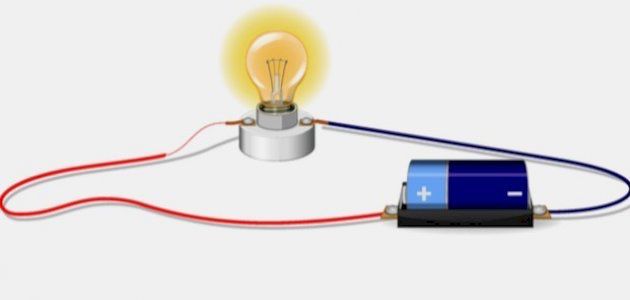 السؤال الثاني :-أ ) نحدد حسب الصور التالية المواد الموصلة والمواد العازلة :- 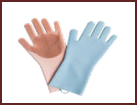 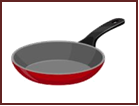                                                                                        .....................................................................................................................................                                                                                                                                                                    ..................................................................................................................................تابع السؤال الثاني :-ب ) ما هي أنواع القوى المؤثرة في الأجسام ؟ 1- قوى .......................................................2- قوى .......................................................جـ ) نختار الإجابة الصحيحة فيما يلي :-السؤال الثالث :-أ ) نربط المفاهيم التالية بعبارتها الصحيحة :-ب ) مثالاً لكل مما يلي :1- تغير كيميائي                                            .....................2- قوى مؤثرة في حركة الجسم                         .....................    3- شكل من أشكال المغناطيس                           .....................4- مخلوط                                                    .....................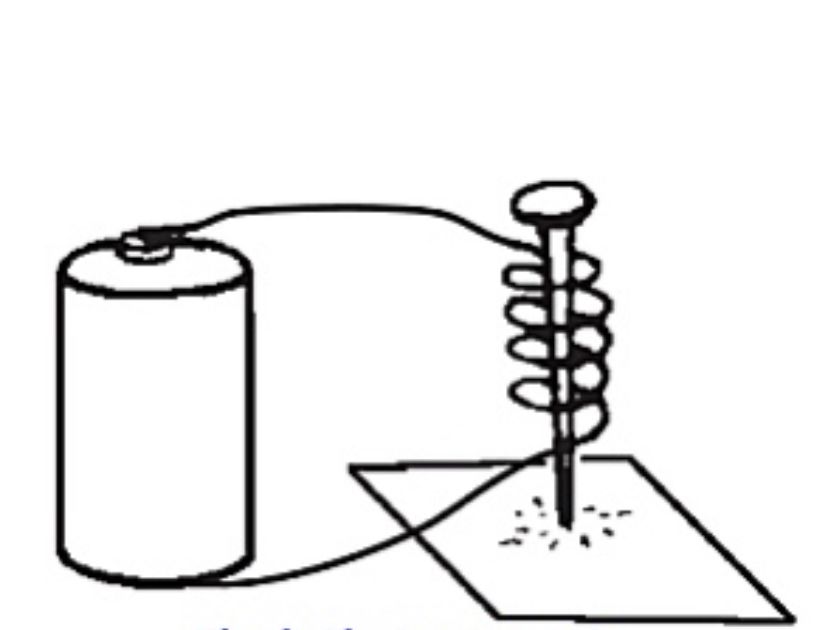 ج ) حسب الصورة التي أمامكالشكل يمثل ( .............................................  )السؤال الرابع :-أ ) نصنف التغيرات التالية حسب الجدول :-( صدأ الحديد , تقطيع الورقة , حرق الخشب , تبخر الماء )ب ) ما الذي يحدث لجسم متحرك عندما تؤثر فيه قوى متزنة ؟                           ...................................................................................................................................................................................................................................................................................................................................................................................................................................................................................................                                               انتهت الأسئلة ** بالتوفيق                                                                    سكره الشمريالمملكة العربية السعوديةالمملكة العربية السعودية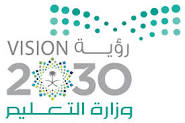 اسم الطالب :اسم الطالب :وزارة التعليموزارة التعليمرقم الجلوس :رقم الجلوس :إدارة التعليم بمحافظة إدارة التعليم بمحافظة 40المــادة : علومالمــادة : علوممكتب التعليم مكتب التعليم 40الصف : الرابع	الصف : الرابع	مدرسة مدرسة الدرجة كتابة :الدرجة كتابة :الدرجة كتابة :الزمن :ساعه ونصفالزمن :ساعه ونصفاسم المصححتوقيعهتوقيعهاسم المراجعتوقيعهتوقيعه1المولد الكهربائي يحول الطاقة الكهربائية إلى طاقة حركية(      )2المغناطيس جسم له القدرة على جذب الخشب(      )3يستخدم المغناطيس لفصل المحاليل(      )4التغير الفيزيائي لا ينتج عنه مادة جديدة(      )5تنتقل الحرارة دائما من الأجسام الأدفأ إلى الاجسام الأبرد(      )6القمر كتلته أقل من كتلة الأرض وجاذبيتة أقل(      )7المنصهر أداة تساعد على منع حدوث حريق كهربائي(      )8عندما يكون الجسم ساكنا فإن جميع القوى المؤثرة تكون متوازنة(      )9يطفو الجسم عندما تكون كثافته أقل من كثافة السائل الموجوده فيه(      )10الشحنات الكهربائية المختلفة تتجاذب(      )اسم الطالبة : ........................................                         رقم الجلوس : ............ رقــــم الــســــؤالالدرجة رقماالدرجة كـــــتابةالمصححةالمــــراجعةالمــــــدقـقـةالسؤال الأولالسؤال الثانيالسؤال الثالث                              درجة الاختبار  النهائية:                    فقط لا غير   من 40 درجة                              درجة الاختبار  النهائية:                    فقط لا غير   من 40 درجة                              درجة الاختبار  النهائية:                    فقط لا غير   من 40 درجة                              درجة الاختبار  النهائية:                    فقط لا غير   من 40 درجة                              درجة الاختبار  النهائية:                    فقط لا غير   من 40 درجة                              درجة الاختبار  النهائية:                    فقط لا غير   من 40 درجة1- الأداة التي تستخدم لقياس الكتلة هي:1- الأداة التي تستخدم لقياس الكتلة هي:1- الأداة التي تستخدم لقياس الكتلة هي:1- الأداة التي تستخدم لقياس الكتلة هي:1- الأداة التي تستخدم لقياس الكتلة هي:1- الأداة التي تستخدم لقياس الكتلة هي:1- الأداة التي تستخدم لقياس الكتلة هي:1- الأداة التي تستخدم لقياس الكتلة هي:أ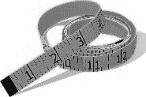 ب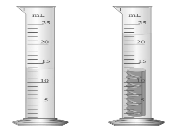 ج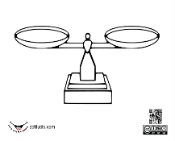 د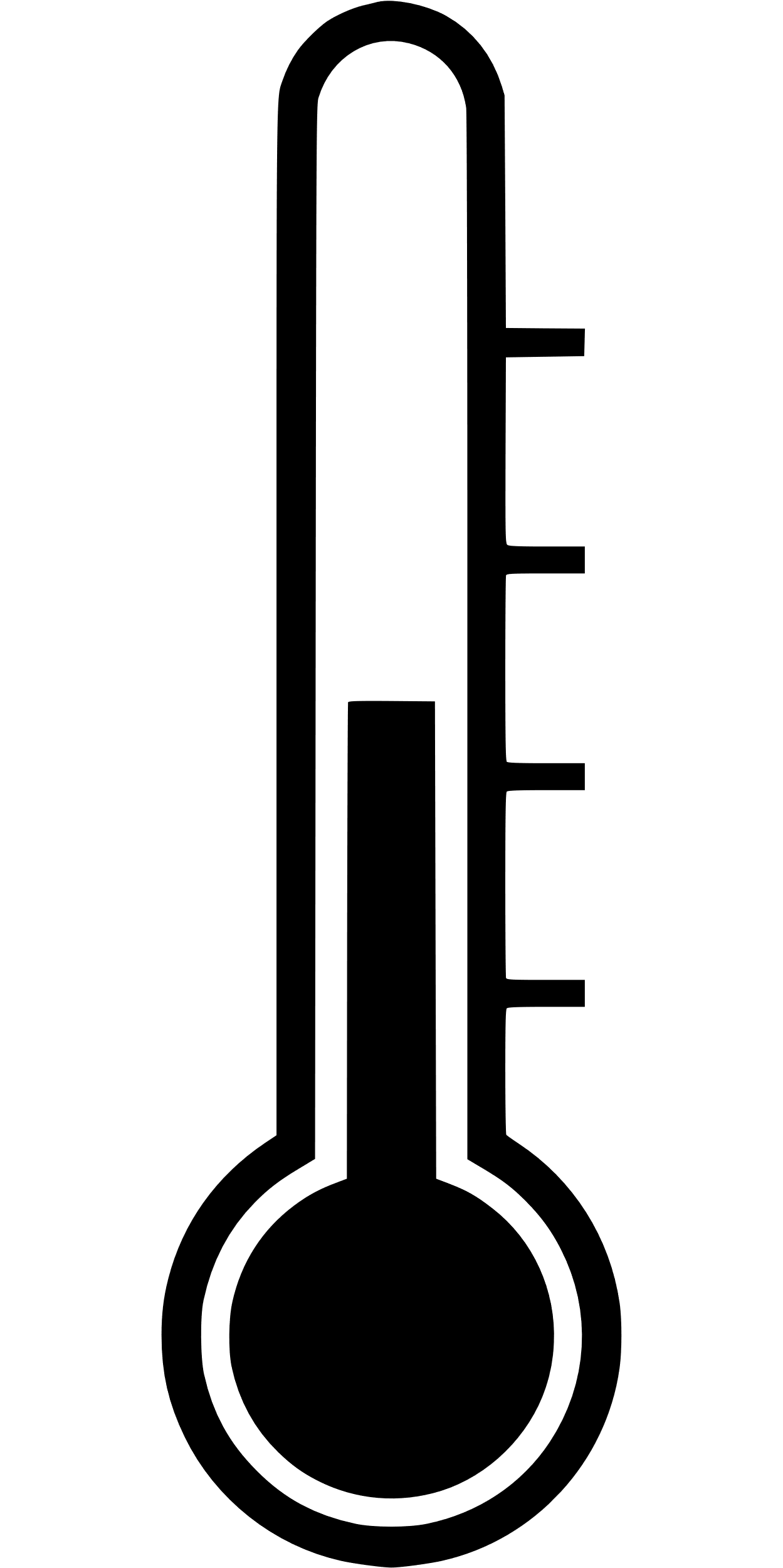 2- تمثل جسيمات المادة السائلة:2- تمثل جسيمات المادة السائلة:2- تمثل جسيمات المادة السائلة:2- تمثل جسيمات المادة السائلة:2- تمثل جسيمات المادة السائلة:2- تمثل جسيمات المادة السائلة:2- تمثل جسيمات المادة السائلة:2- تمثل جسيمات المادة السائلة:أ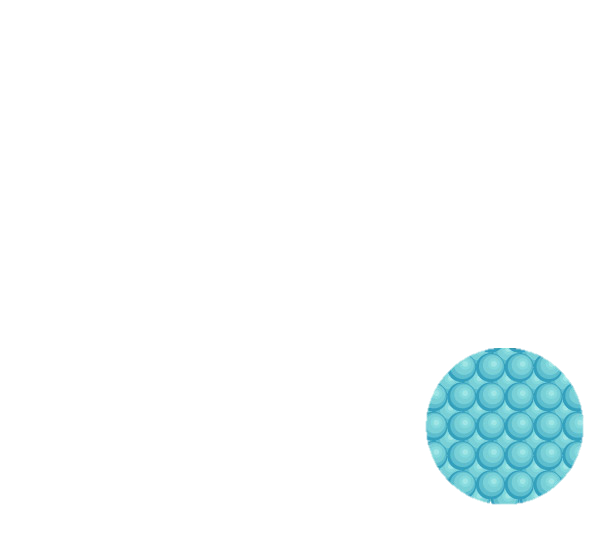 ب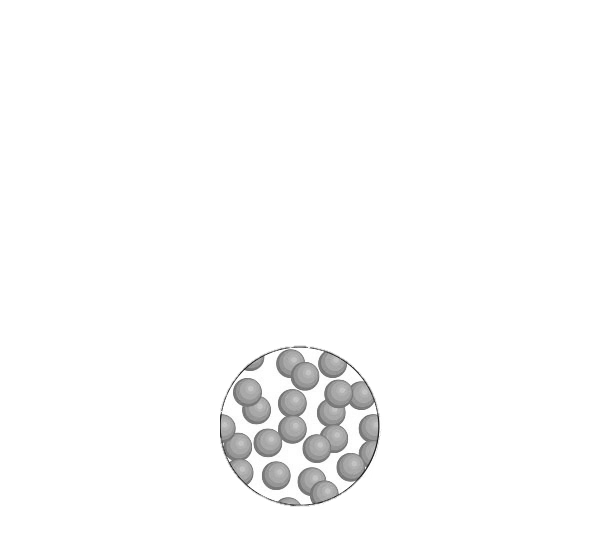 ج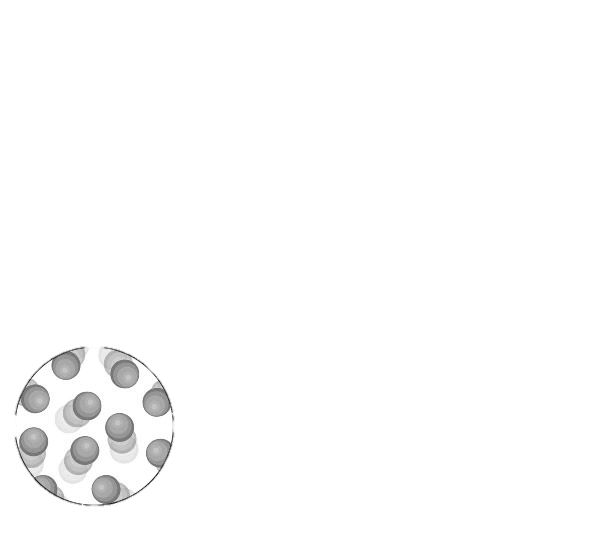 د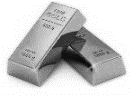 3- الأداة المستخدمة لفصل مخلوط من الأرز  و الدقيق هي:		3- الأداة المستخدمة لفصل مخلوط من الأرز  و الدقيق هي:		3- الأداة المستخدمة لفصل مخلوط من الأرز  و الدقيق هي:		3- الأداة المستخدمة لفصل مخلوط من الأرز  و الدقيق هي:		3- الأداة المستخدمة لفصل مخلوط من الأرز  و الدقيق هي:		3- الأداة المستخدمة لفصل مخلوط من الأرز  و الدقيق هي:		3- الأداة المستخدمة لفصل مخلوط من الأرز  و الدقيق هي:		3- الأداة المستخدمة لفصل مخلوط من الأرز  و الدقيق هي:		أ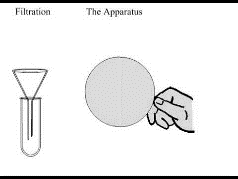 ب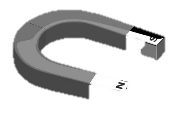 ج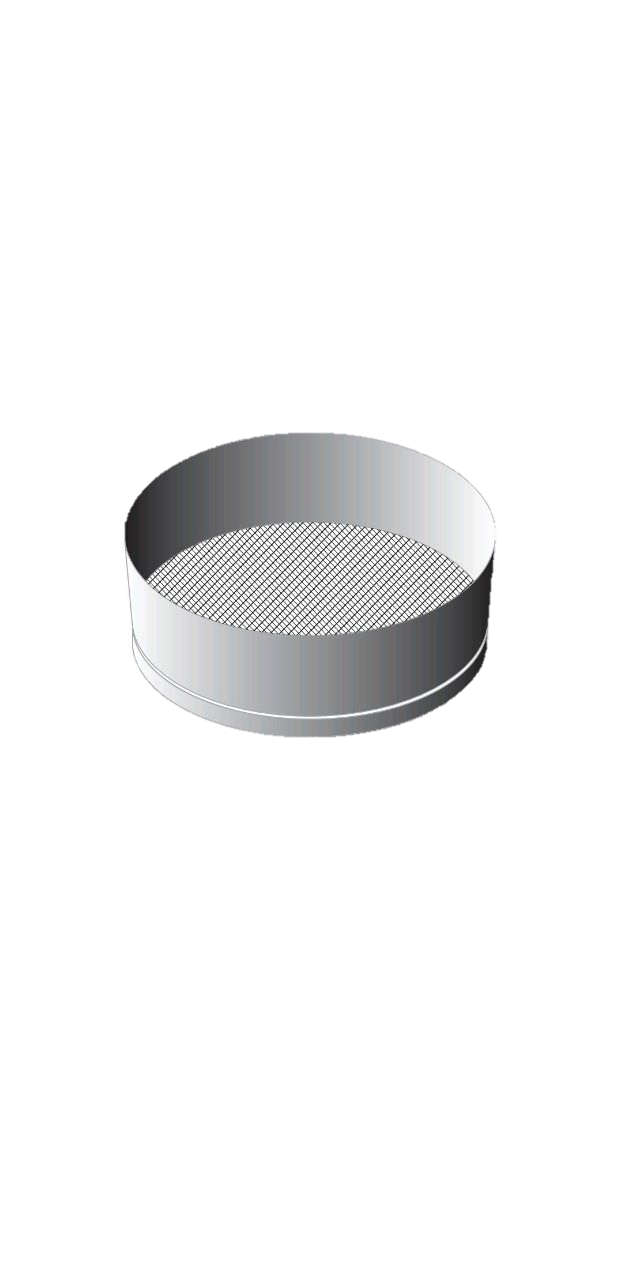 د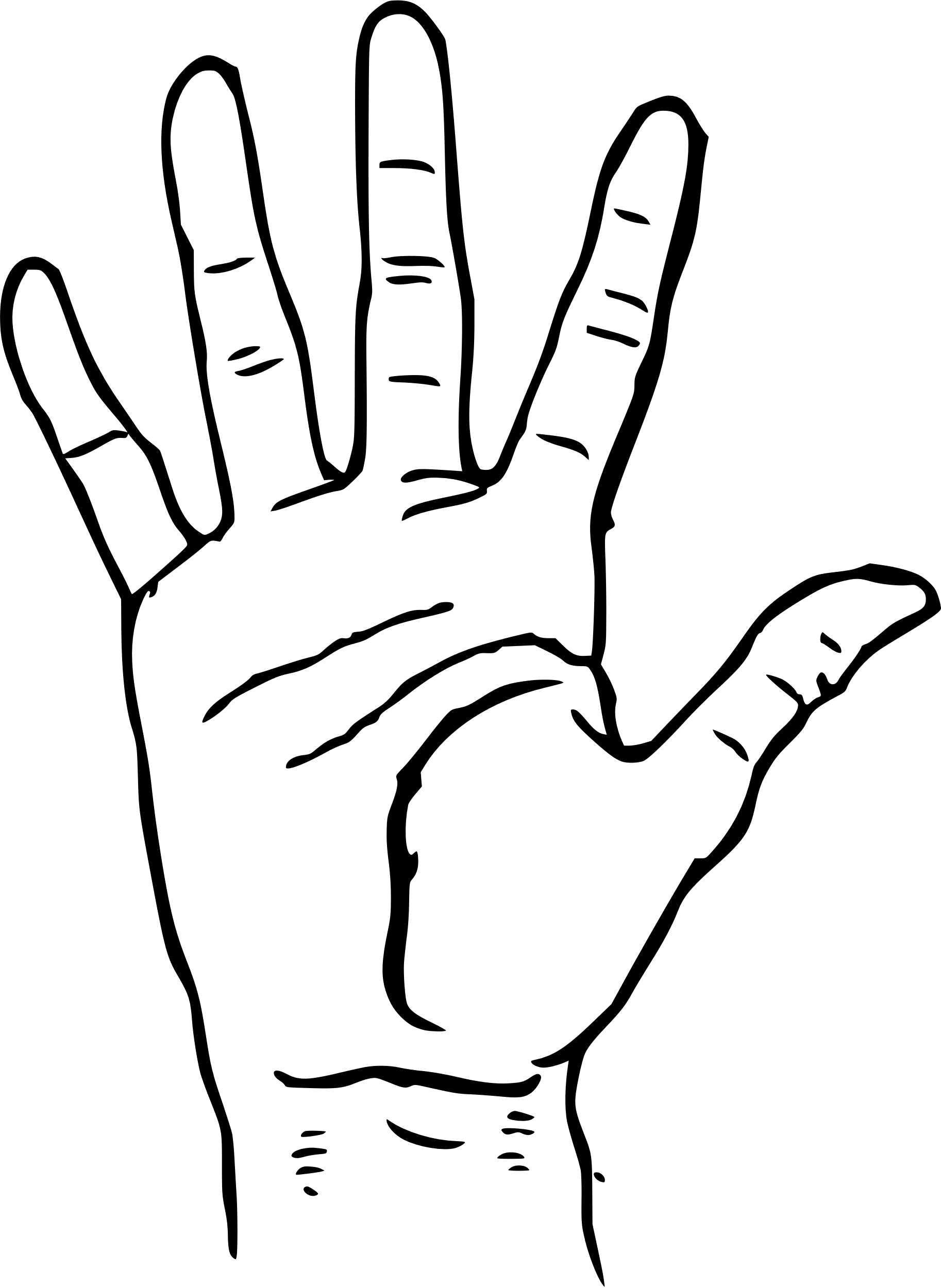 4- أي التغيرات التالية تغير كيميائي:4- أي التغيرات التالية تغير كيميائي:4- أي التغيرات التالية تغير كيميائي:4- أي التغيرات التالية تغير كيميائي:4- أي التغيرات التالية تغير كيميائي:4- أي التغيرات التالية تغير كيميائي:4- أي التغيرات التالية تغير كيميائي:4- أي التغيرات التالية تغير كيميائي:أ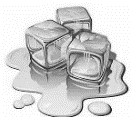 ب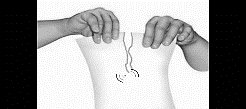 ج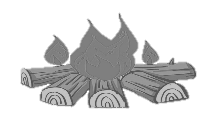 د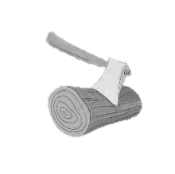 5-  وحدة قياس الوزن هي :5-  وحدة قياس الوزن هي :5-  وحدة قياس الوزن هي :5-  وحدة قياس الوزن هي :5-  وحدة قياس الوزن هي :5-  وحدة قياس الوزن هي :5-  وحدة قياس الوزن هي :5-  وحدة قياس الوزن هي :أالكيلوجرامبنيوتنجلتردمتر6- يمثل تحول الطاقة الكهربائية إلى حركية:6- يمثل تحول الطاقة الكهربائية إلى حركية:6- يمثل تحول الطاقة الكهربائية إلى حركية:6- يمثل تحول الطاقة الكهربائية إلى حركية:6- يمثل تحول الطاقة الكهربائية إلى حركية:6- يمثل تحول الطاقة الكهربائية إلى حركية:6- يمثل تحول الطاقة الكهربائية إلى حركية:6- يمثل تحول الطاقة الكهربائية إلى حركية:أ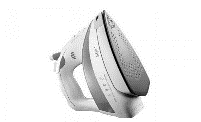 ب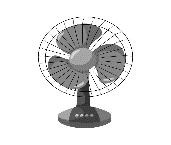 ج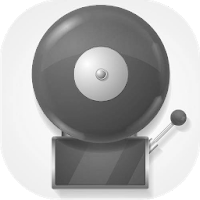 د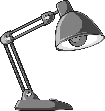 7- أي التغيرات التالية تغير فيزيائي:		7- أي التغيرات التالية تغير فيزيائي:		7- أي التغيرات التالية تغير فيزيائي:		7- أي التغيرات التالية تغير فيزيائي:		7- أي التغيرات التالية تغير فيزيائي:		7- أي التغيرات التالية تغير فيزيائي:		7- أي التغيرات التالية تغير فيزيائي:		7- أي التغيرات التالية تغير فيزيائي:		أب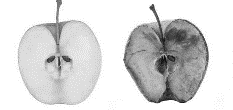 جد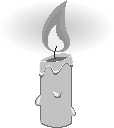 8-  ما القوة المسؤولة عن تسارع جسم يسقط نحو الأرض عند افلاته:8-  ما القوة المسؤولة عن تسارع جسم يسقط نحو الأرض عند افلاته:8-  ما القوة المسؤولة عن تسارع جسم يسقط نحو الأرض عند افلاته:8-  ما القوة المسؤولة عن تسارع جسم يسقط نحو الأرض عند افلاته:8-  ما القوة المسؤولة عن تسارع جسم يسقط نحو الأرض عند افلاته:8-  ما القوة المسؤولة عن تسارع جسم يسقط نحو الأرض عند افلاته:8-  ما القوة المسؤولة عن تسارع جسم يسقط نحو الأرض عند افلاته:8-  ما القوة المسؤولة عن تسارع جسم يسقط نحو الأرض عند افلاته:أالاحتكاكبالجاذبيةجالقصور الذاتيدالدفع9- المغناطيسات عندما تكون الأقطاب المتقابلة متشابهة فإنها:9- المغناطيسات عندما تكون الأقطاب المتقابلة متشابهة فإنها:9- المغناطيسات عندما تكون الأقطاب المتقابلة متشابهة فإنها:9- المغناطيسات عندما تكون الأقطاب المتقابلة متشابهة فإنها:9- المغناطيسات عندما تكون الأقطاب المتقابلة متشابهة فإنها:9- المغناطيسات عندما تكون الأقطاب المتقابلة متشابهة فإنها:9- المغناطيسات عندما تكون الأقطاب المتقابلة متشابهة فإنها:9- المغناطيسات عندما تكون الأقطاب المتقابلة متشابهة فإنها:أتتنافربتتجاذبجلا تتأثردتهتز10-  ما الذي يقيسه الجهاز المستخدم بالسيارات في الصورة المجاورة   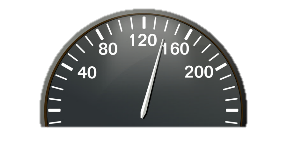 10-  ما الذي يقيسه الجهاز المستخدم بالسيارات في الصورة المجاورة   10-  ما الذي يقيسه الجهاز المستخدم بالسيارات في الصورة المجاورة   10-  ما الذي يقيسه الجهاز المستخدم بالسيارات في الصورة المجاورة   10-  ما الذي يقيسه الجهاز المستخدم بالسيارات في الصورة المجاورة   10-  ما الذي يقيسه الجهاز المستخدم بالسيارات في الصورة المجاورة   10-  ما الذي يقيسه الجهاز المستخدم بالسيارات في الصورة المجاورة   10-  ما الذي يقيسه الجهاز المستخدم بالسيارات في الصورة المجاورة   أالاحتكاكبالجاذبيةجالسرعةدالتسارع1تصنع مقابض اواني الطبخ من مواد عازلة.2المادة كل شي له كتلة ويشغل حيزا.3يسمى المسار الذي تسري الكهرباء فيه بالدائرة الكهربائية.4التبخر هو تحول المادة من الحالة السائلة الى الحالة الصلبة.5يمكن فصل الملح من محلول ماء وملح عن طريق التبخير.6القوى الغير متزنة قوى متساوية في المقدار ومتعاكسة في الاتجاه.7الاسطح الأقل خشونة في صالات التزلج تقلل السرعة.8الأرض محاطة بمجال مغناطيسي غير مرئي.9درجة غليان الماء 50 درجة سلسيوس.10من دلائل حدوث التغير الكيميائي مشاهدة فقاعات الغاز.11الاحتكاك قوة تعيق حركة الاجسام.12تقاس القوة بوحدة الجرام.1وحدة قياس الحجم.2تغير فيزيائي.3مخلوط غير متجانس.4قوى متزنة.5قوى غير متزنة.6سبيكة.7محلول.8كهرباء ساكنة.9مادة عازلة.10مادة موصلة.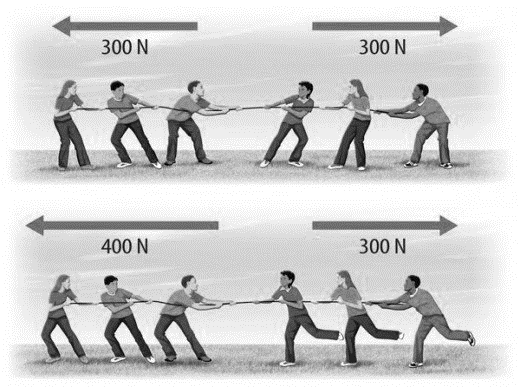 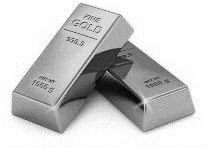 البرق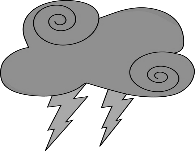 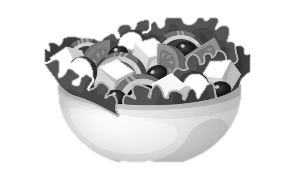 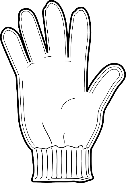 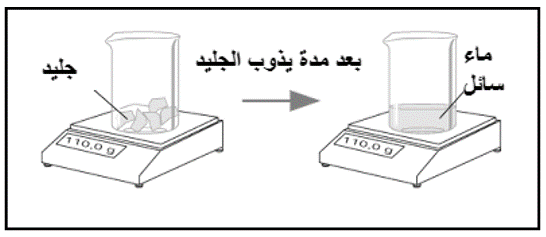 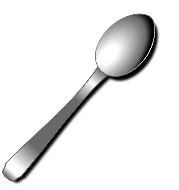 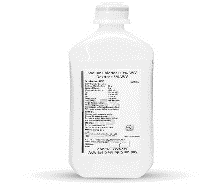 لــتــرالمملكة العربية السعوديةوزارة التعليمالإدارة العامة للتعليم بمنطقة ...........مدرسة /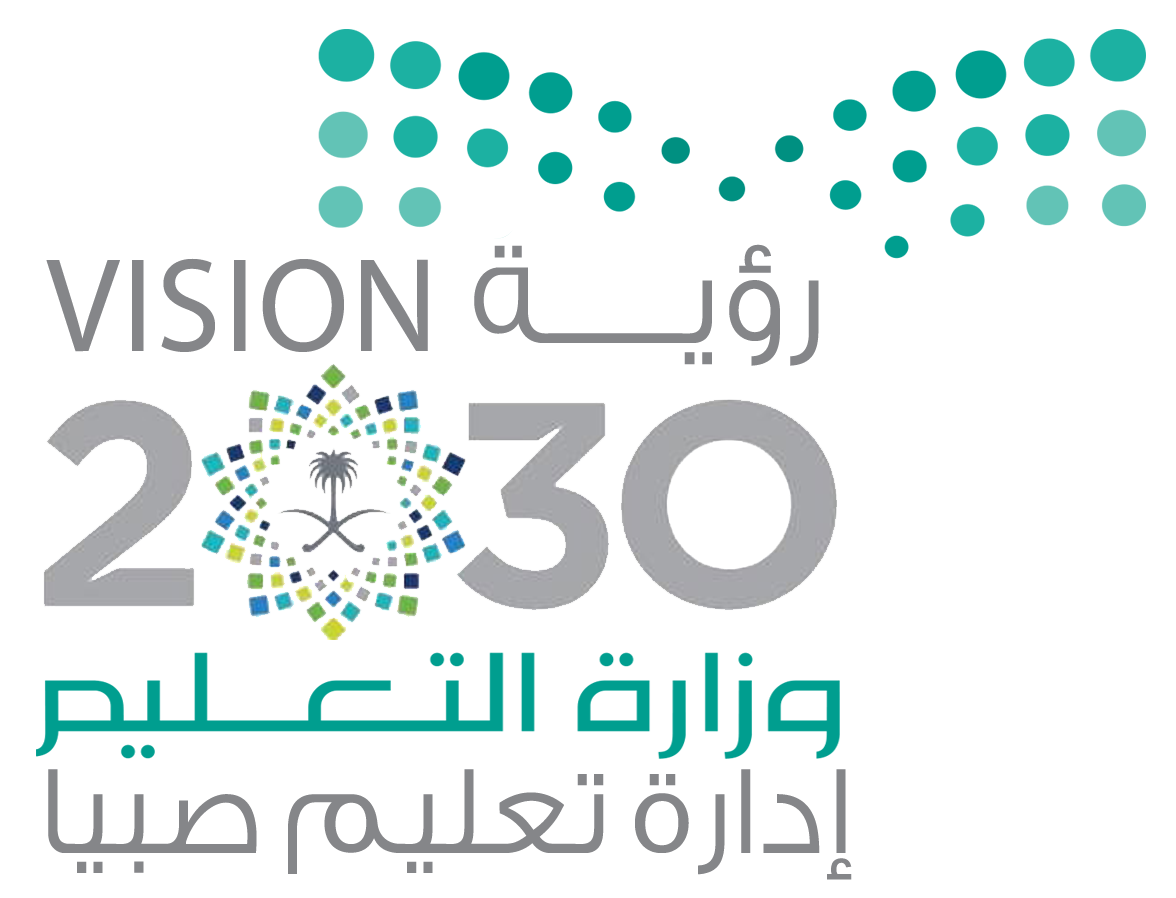 المجموع الكليالمملكة العربية السعوديةوزارة التعليمالإدارة العامة للتعليم بمنطقة ...........مدرسة /المملكة العربية السعوديةوزارة التعليمالإدارة العامة للتعليم بمنطقة ...........مدرسة /40اختبار مادة العلوم ( الدور الأول ) الفصل الدراسي الثالث للعام الدراسي  1444 هـاختبار مادة العلوم ( الدور الأول ) الفصل الدراسي الثالث للعام الدراسي  1444 هـاختبار مادة العلوم ( الدور الأول ) الفصل الدراسي الثالث للعام الدراسي  1444 هـالمادةالعلومالعلومالصفالصفالرابعاليومالتاريخزمن الاجابةساعة ونصفاسم الطالب/ةرقم الجلوس(                 )(                 )(                 )(                 )(                 )رقم السؤالالدرجة المستحقةالدرجة المستحقةاسم المصحح / ةاسم المراجع / ةاسم المدقق / ةرقم السؤالالدرجة رقماًالدرجة كتابةاسم المصحح / ةاسم المراجع / ةاسم المدقق / ةالسؤال الأولالسؤال الثانيالسؤال الثالثالسؤال الرابعالمجموع1وحدة قياس الكتلة هي........وحدة قياس الكتلة هي........وحدة قياس الكتلة هي........1( أ ) الكيلو جرام( ب ) السنتمتر( ج ) نيوتن2المنطقة التي تظهر فيها أثار القوة المغناطيسية هي ........المنطقة التي تظهر فيها أثار القوة المغناطيسية هي ........المنطقة التي تظهر فيها أثار القوة المغناطيسية هي ........2( أ ) المجال المغناطيسي( ب ) المغناطيس الكهربائي( ج ) المولد3ينتج عن خلط نوعين من العناصر أحدهما فلز........ينتج عن خلط نوعين من العناصر أحدهما فلز........ينتج عن خلط نوعين من العناصر أحدهما فلز........3( أ ) السبائك( ب ) العصير( ج ) الماء4نستخدم في المنازل دائرة ........نستخدم في المنازل دائرة ........نستخدم في المنازل دائرة ........4( أ ) التوازي( ب ) التوالي( ج ) المقاومة5انتقال الطاقة الحرارية بين جسمين متلامسين ........انتقال الطاقة الحرارية بين جسمين متلامسين ........انتقال الطاقة الحرارية بين جسمين متلامسين ........5( أ ) التوصيل( ب ) الإشعاع( ج ) التمدد6القوة المسؤولة عن توقف جسم متحرك هي ........القوة المسؤولة عن توقف جسم متحرك هي ........القوة المسؤولة عن توقف جسم متحرك هي ........6( أ ) الاحتكاك( ب ) الرفع( ج ) السحب( أ )( ب )1- الكهرباء الساكنة...................قوة تعيق حركة الأجسام2- التسارع....................مكان وجود الجسم3- الكتلة.....................هي كمية المادة التي تشغل حيز ما4- الموقع....................تغير سرعة الجسم واتجاه حركته5- الاحتكاك....................تجمع الشحنات الكهربائية على سطح جسم ماتغير فيزيائيتغير كيميائي............................................................................................................................................................................................................................................................................................................